ПРОЕКТ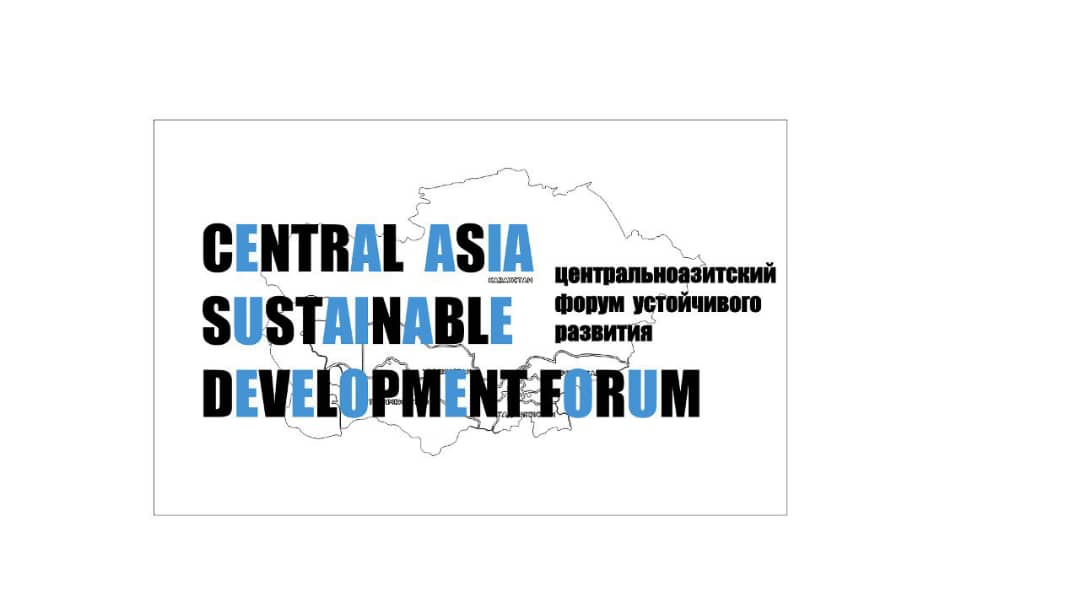 «Продовольствие – это не просто еда.  Продовольствие – это вода, земля, энергия, культура, рабочие места, технологии,  экономика, меры политики, семьи» Антониу Гуттериш – Генеральный секретарь ООНРЕЗОЛЮЦИЯЦЕНТРАЛЬНОАЗИАТСКИЙ ФОРУМ УСТОЙЧИВОГО РАЗВИТИЯ – 202111-12 НОЯБРЯ 2021 г.                                             г. БИШКЕКНЕКОТОРЫЕ ИТОГИ САММИТА ООН ПО ПРОДОВОЛЬСТВЕННЫМ СИСТЕМАМ (Нью-Йорк, 23.09.2021г.)Продовольственная и сельскохозяйственная организация Объединенных Наций (ФАО) определяет продовольственную систему как охватывающую все элементы (окружающую среду, людей, ресурсы производства, процессы, инфраструктуру, учреждения, рынки и торговлю) и виды деятельности, связанные с производством, переработкой, распределением и сбытом, подготовкой и потреблением продовольствия, а также внешние потребляемые факторы и результаты этих видов деятельности, включая социально-экономические и экологические результаты. Саммит ООН по продовольственным системам был объявлен Генеральным секретарем ООН Антониу Гутерришем во Всемирный день продовольствия в октябре 2019 года в рамках Десятилетия действий по достижению ЦУР (Цели устойчивого развития) к 2030 году. Говоря от предстоящем Саммите, генеральный секретарь ООН, в частности, отмечал: "Недопустимо, чтобы голод усиливался, когда в мире ежегодно на свалку выбрасывается более 1 млрд тонн продовольствия". Он призвал всех граждан объединить усилия и кардинально изменить модели производства, переработки и потребления продуктов питания, в том числе сократить выбросы парниковых газов. Глава ООН подчеркнул необходимость создания новой, более справедливой и экологически безопасной продовольственной системы. «Мы ведем войну с природой, и часть этой войны – существующая продовольственная система, которая производит треть всех выбросов парниковых газов; продовольственная система, из-за которой мы теряем 80 процентов биоразнообразия планеты», – заявил Гутерриш.Цели саммита: повышение осведомленности и согласование широких обязательств и конкретных мер по преобразованию продовольственных систем для искоренения голода, созданию более инклюзивных и здоровых продовольственных систем, а также защите здоровья нашей планеты, поиск вектора, направленного на достижение прогресса по всем 17 ЦУР с помощью подхода, основанного на устойчивых и справедливо функционирующих продовольственных системах, используя взаимосвязь продовольственных систем с такими глобальными проблемами, как голод, изменение климата, бедность и неравенство.В рамках подготовки к Саммиту ООН по продовольственным системам во многих странах мира был организован ряд мероприятий, основной целью которых явилась формулировка новых идей, которые бы позволили повысить уровень ответственности в продовольственных системах, увеличить их всеохватность, активнее использовать их для поддержания здоровья людей и в достижении Целей устойчивого развития на период до 2030 г. Всё это подготовило почву для масштабного и продуктивного Саммита в Нью-Йорке.В рамках пяти направлений деятельности на Саммите (1. обеспечение доступа к безопасным и питательным пищевым продуктам для всех; 2. переход к разумному потреблению; 3. поощрение экологически рационального производства; 4. продвижение равных условий существования; 5. обеспечение сопротивления уязвимости, потрясениям и стрессу) встретились наиболее заметные игроки из мира науки, бизнеса, политики, здравоохранения и образования, а также фермеры, представители коренных народов, молодежных организаций, групп потребителей, экоактивисты и другие основные заинтересованные стороны.Более 100 стран мира, в том числе и Кыргызстан, приняли участие в разработке национальных стратегий преобразования продовольственных систем и представили их на Саммите. Они также приняли участие в определении приоритетных направлений глобальных продовольственных систем до 2030 года.Генеральный секретарь ООН Антониу Гутерриш отметил, что здоровое питание недоступно почти половине населения планеты – трем миллиардам человек; в 2020 году более 800 миллионов человек в мире голодали. По словам главы ООН, главные причины голода, недоедания и отсутствия доступа к здоровым и полезным продуктам питания – это бедность, социальное неравенство, высокие цены на продовольствие, вооруженные конфликты и природные катастрофы, в том числе связанные с изменением климата. Пандемия COVID-19 обнажила неустойчивость и неравенство, свойственные существующим продовольственным системам, и показала, что риск разрушения этих систем, которое затронет миллионы людей, весьма реален. Аньес Калибата, Специальный посланник по Саммиту по продовольственным системам 2021 года отметила: «Мы верим в возможность создания такого мира, в котором здоровые, устойчивые и инклюзивные продовольственные системы обеспечивают процветание и человека, и планеты. Мира без бедности и голода, мира инклюзивного роста, экологической устойчивости и социальной справедливости. Мира, который устоит перед потрясениями и в котором никто не останется позади». Участники Центральноазиатского форума устойчивого развития – 2021 отмечают, что Саммит ООН по продовольственным системам стал заметным и значимым международным мероприятием, в работе которого приняли участие ключевые представители научного, делового, политического, медицинского и образовательного сообществ многих стран, способные инициировать новые решительные действия в целях изменения мировых моделей производства и потребления продовольствия для достижения прогресса по всем 17 целям в области устойчивого развития (ЦУР).Глобальная продовольственная система нуждается в реформировании, т.к. сейчас она не является устойчивой, справедливой, сбалансированной и не может обеспечить всех жителей планеты здоровой пищей, не разрушая при этом природу планеты.Сегодня ФАО работает над принятием новой стратегии, рассчитанной на 2022-2031 годы и направленной на формирование экологически устойчивых, инклюзивных и устойчивых продовольственных систем, обеспечивающих улучшение четырех направлений: производства, качества питания, состояния окружающей среды и жизни.Обеспечение здорового питания по-прежнему является проблемой во всех странах Северной и Центральной Азии (СЦА), где сохраняются различные формы недоедания, включая ожирение и недостаток микроэлементов. В частности, в2019 году каждый 15-й человек в Кыргызстане страдал от недоедания (ФАО) с соответствующим снижением содержания питательных веществ в рационе человека. Такая же ситуация наблюдается в целом в Центральной Азии, где в 2019 году почти два миллиона человек страдали от голода. Это может иметь многочисленные негативные последствия, в том числе для беременных женщин, для которых адекватное питание имеет особенно важное значение, или для детей, где оно влияет на их умственное и физическое развитие. Кризис COVID-19 выявил уязвимость продовольственных систем в субрегионе, о чем свидетельствуют первоначальные перебои с поставками продовольствия, скачки цен на продовольствие и ограниченный доступ к продовольствию для уязвимых групп населения. Ещё одной проблемой, кроме недоедания, является нарушение структуры питания населения региона. Всё ещё слабая покупательная способность населения КР не обеспечивает достаточный экономический доступ большей части населения к качественному питанию. В Кыргызской Республике рацион питания характеризуется высоким потреблением пшеницы, картофеля (крахмалистые продукты) и сахара при недостаточном потреблении полезных жиров, овощей и фруктов, что негативно сказывается на нутритивный статус людей. Уровень потребления высококалорийных продуктов питания, таких как мясо, молоко и продукты их переработки, значительно снизился по сравнению с 1990 годом, в то время как потребление пшеницы и продуктов ее переработки осталось неизменным в течение того же периода.Нарушения питания сказываются на всем населении, но при этом женщины и дети наиболее уязвимы из-за физиологических особенностей. Согласно последним данным Министерства здравоохранения Кыргызской Республики и ЮНИСЕФ распространенность хронического нарушения питания (отставание в росте) среди детей в возрасте до пяти лет составляет 12,9 %, почти 17 % смертей в возрасте до 5 лет связаны с задержкой роста и низким весом при рождении, 43 % детей и около 35 % женщин детородного возраста страдают анемией. Недостаточное питание является причиной 22 % случаев детской смертности и 18 % детей Кыргызстана страдают от различных форм нарушений питания.В настоящее время разработана новая Программа продовольственной безопасности и питания в КР на 2019-2023 гг. Одним из её основных направлений  является улучшение структуры питания. Решить такую проблему весьма непросто из-за высокой стоимости здорового питания, что делает его недоступным для бедных домохозяйств.РЕШЕНИЯ, ПРЕДЛАГАЕМЫЕ УЧАСТНИКАМИ ЦЕНТРАЛЬНОАЗИАТСКОГО ФОРУМА УСТОЙЧИВОГО РАЗВИТИЯ – 2021 ДЛЯ ДОСТИЖЕНИЯ ВСЕХ 17 ЦЕЛЕЙ УСТОЙЧИВОГО РАЗВИТИЯ ООН.Участники Глобального продовольственного форума отмечают особое значение агропромышленного комплекса для экономики стран и регионов. От работы агарной отрасли непосредственно зависят не только занятость, качество и уровень жизни миллионов людей, но и продовольственная независимость и национальная безопасность стран. Они отмечают, что в условиях глобализации, ориентация государственной политики многих стран  преимущественно на поддержку крупных компаний повышает риски для продовольственного снабжения, которая фактически становится зависимой от состояния дел в этих немногочисленных компаниях. В этой связи необходима разработка в новых условиях жизни общества долгосрочных стратегий  развития агропромышленного комплекса в странах, важно объединить усилия мирового сообщества для выявления и предотвращения внутренних и внешних угроз продовольственной безопасности для выработки общих конструктивных решений по совершенствованию продовольственных систем, по достижению прогресса, используя силу продовольствия, по всем 17 Целям устойчивого развития ООН для   воспроизводства здоровой и  полноценной жизни.     Для достижения Целей устойчивого развития, отмечают участники Форума,  нужны новые идеи, надежные партнеры и широкий диалог, в связи  с чем необходимо задействовать механизмы гражданского общества,  чтобы  повысить осведомленность и согласовать широкие обязательства и конкретные меры по преобразованию продовольственных систем для искоренения голода, сокращения связанных с питанием болезней и исцеление планеты для поддержания  физической и экономической доступности каждого человека к безопасным пищевым продуктам, необходимым для активного и здорового образа жизни.     Форум объединил представителей бизнеса, науки, образования, власти, институтов гражданского общества, коренных народов, эко-активистов со всего мира, всех неравнодушных и заинтересованных людей по выработке предложений для решения следующих задач по достижению Целей устойчивого развития ООН:  1. ОСНОВНЫЕ ЗАДАЧИ ПО НАРАЩИВАНИЮ ПРОИЗВОДСТВА ПРОДОВОЛЬСТВИЯ В НЕОБХОДИМЫХ ОБЪЕМАХ БЕЗ НАНЕСЕНИЯ ВРЕДА ОКРУЖАЮЩЕЙ СРЕДЕ – БОРЬБА С ИЗМЕНЕНИЕМ КЛИМАТА, ЗАЩИТА ЭКОСИСТЕМ И СНИЖЕНИЕ УРОВНЯ ПРОДОВОЛЬСТВЕННЫХ ПОТЕРЬ.   Выступая на мировом Саммите по изменению климата 03.11.2021 г. президент Кыргызстана С. Жапаров   выделил основные задачи, стоящие перед страной и мировым сообществом:К 2030 году Кыргызстан планирует сократить выбросы парниковых газов на 44%, хотя доля выбросов от КР среди общемирового показателя очень мала (0,03%), а их происхождение не промышленное. Расчеты показывают, что на неотложные меры по сдерживанию климата стране нужно около 7 млрд. дол.Очень важным направлением деятельности по сохранению климата является производство возобновляемой энергетики, основанной на строительстве ГЭС, что позволит одновременно решить две основные задачи: достичь «зеленого» экономического роста и углеродной нейтральности. Решение этих задач особенно актуально для стран Центральной Азии, для горных стран, где земельные и водные ресурсы весьма ограничены. В этой связи предложение президента КР о создании при ООН спецфонда поддержки горных стран является весьма своевременным и важным для мирового сообщества.1.1.  Формирование страновой (региональной ) стратегии и подходов к сбережению биосферы в интересах обеспечения продовольственной жизнеспособности и безопасности.  1.2.  Оптимизация использования земельных ресурсов, по сохранению и повышению плодородия почв, осуществление мониторинга плодородия почв. 1.3. Увеличение применения в земледелии минеральных и органических удобрений с целью возмещения выноса с урожаем элементов питания, сохранения плодородия почв и устойчивости агросистемы. 1.4. Оптимизация использования водного фонда и водохозяйственного комплекса для устойчивого развития АПК и решения экологических, экономических и социальных проблем. 1.5. Расширение площадей орошаемых и осушаемых земель для гарантированного объема производства растениеводческой продукции в условиях изменения климата. 1.6. Создание оптимальной системы противоэрозионных и полезащитных насаждений и обеспечение мероприятий по защите почв на аридных пастбищах. 1.7. Использование природоподобных технологий в земледелии, включая биологический азот и создание эффективных растительномикробных систем для контролирования минерального питания сельскохозяйственных культур, защиты их от болезней и вредителей. 1.8. Создание технологий точного земледелия на основе цифровизации управления производством и внедрения новых ресурсоэффективных производственных процессов. 1.9. Переход к ресурсосберегающим и экологически чистым агротехнологиям выращивания растениеводческой продукции, биотехнологиям утилизации органических отходов АПК. 1.10. Производство экологически чистых продуктов питания за счет расширения объемов использования технологий органического земледелия. 1. 11. Использование различных физических технологий для борьбы с патогенными микроорганизмами, обработки семенного материала и продления сроков хранения растениеводческой продукции».1.12. Разработка на базе принятой Климатической доктрины государств ведомственных целевых программ по преодолению климатических вызовов в АПК.1.13. Формирование комплексной системы мониторинга и прогнозирования объема выбросов парниковых газов, включая совершенствование и систематизацию учета выбросов и стоков парниковых газов, в том числе на уровне организаций. 1.14.  Развитие компонент национального климатического мониторинга.1.15.Создание подсистемы прогнозирования выбросов парниковых газов с учетом уровня технологического развития отраслей экономики.2. ОСНОВНЫЕ ЗАДАЧИ ПО ТРАНСФЕРУ ВЫСОКИХ ТЕХНОЛОГИЙ КАК ОСНОВЫ УСТОЙЧИВОГО РАЗВИТИЯ 2.1. Создание Российско-Центральноазиатского центра высоких технологий обусловлено интеграционными процессами, основанными на объединении национальных инструментов и систем поддержки научно-технологического развития и промышленной кооперации. Базируется Центр на анализе лучшего мирового опыта создания и развития сетей трансфера технологий; учитывается опыт и особенности существующих национальных систем трансфера технологий, включая детальные и согласованные принципы, форматы и механизмы взаимодействия и функционирования представителей науки и образования, бизнеса, власти и институтов гражданского общества в рамках единой инновационной  сети, для решения следующих задач: Обеспечение доступа к российским высоким технологиям в Средней Азии; Привлечение инвестиций в экономику Кыргызстана;Сопровождение инвестиционных проектов в Средней Азии; Публикация регулярных докладов и аналитики по профилю Центра;Организация и проведение регулярных мероприятий;Участие в технологической и инвестиционной деятельности партнеров;Разработка инвестиционных программ развития Кыргызстана и других стран Центральной Азии;Интеграция науки и бизнеса в рамках технологических инициатив.2.2. Создание на базе промышленного комитета ТПП КР подкомитета по коммерциализации инновационных решений. 3. ОСНОВНЫЕ ЗАДАЧИ ПО ПОВЫШЕНИЮ УСТОЙЧИВОСТИ  ФИНАНСОВЫХ МЕХАНИЗМОВ ФУНКЦИОНИРОВАНИЯ ЭКОНОМИКИ.   . Для повышения устойчивости финансовой системы в стране, повышения заинтересованности инвесторов развивать экономику Кыргызстана Правительством страны предполагается создание Международного финансового центра «Бишкек» с автономной юрисдикцией с английским правом, по типу успешно функционирующего Международного финансового центра Центра в Нур-Султне.Предполагается, что резиденты Центра могут быть освобождены от уплаты доходов по налогам, полученным от оказания финансовых услуг, а также иностранцев, работающих в МФЦ освободят от уплаты подоходного налога. Решение о создании МФЦ поможет привлечь инвестиции  в КР, развивать рынок ценных бумаг, финансовые инструменты, страховые, банковские услуги и интегрироваться с международными рынками капитала.ОСНОВНЫЕ ЗАДАЧИ ПО ДУХОВНО – НРАВСТВЕННОЙ ТРАНСФОРМАЦИИ ОБЩЕСТВА КАК ОСНОВЫ УСТОЙЧИВОГО РАЗВИТИЯ Гармония духа, души и тела, гармония духовных, социо-психологических и телесных начал, духовное, душевное (социальное и психическое) и телесное (физическое) здоровье, нравственность, созидание гармонии в себе и в окружающем космосе через реализацию своего творческого начала – вот основные черты гармоничного созидательного человека. Духовное здоровье обретается и укрепляется через преодоление негативных и пагубных страстей, именуемых в религиозной традиции грехом, через преодоление помыслов, аскетические и духовные практики, выработанные традиционными конфессиями, через обретение бесстрастия и духовного познания, через любовь к себе, к ближнему и к Богу. Через бесстрастие человек возвращает себе свободу, поскольку он не только не подчиняется более страстям и страстным движениям, желаниям и помыслам, но еще и без принуждения склоняется к добру, в чем как раз и заключается истинная свобода. Душевное (психическое и социальное) здоровье обретается через социальное служение ближним и их сообществам, утверждая в этом мире справедливость, солидарность, свободу, самоуправление и созидание, через обретение и поддержание внутренней гармонии психоневрической основы своей личности. Душевное здоровье невозможно в полной мере без здоровья духовного и включает в себя возможности социальной и психологической самореализации, стремление к смыслу и ценностям, которые могут быть достигнуты только при содействии и сотрудничестве с обществом и государством. Обретение человеком смыслов, ценностей, целей и возможностей самореализации есть обретение им душевной свободы. Потеря смысла, ценностей и целей личностного, общественного и цивилизационного существования приводит к тяжелому душевному недугу человека и человеческих сообществ – фрустрации. Если фрустрация затягивается и не преодолевается, она может приводить к гибели как личности, так и обществ и государств. Для душевного (социального и психического) здоровья как отдельного человека, так и социальных групп, важно обеспечивать безопасность и гигиену информационного пространства. Государство и общество должны в сотрудничестве друг с другом формировать и реализовывать информационную политику, направленную на усиление в общественном сознании роли традиционных духовно-нравственных и культурно-исторических ценностей, неприятие и противодействие навязываемых извне деструктивных идей, стереотипов и моделей поведения, в конечном счете разрушающих духовное, душевное, да и телесное здоровье личности. Важная цель – создание экологически здоровой среды обитания, в том числе на территории городов, поселков и сельских населенных пунктов, развитие их транспортной, энергетической, коммуникационной инфраструктуры, современного и экологически здорового жилища и жилищно-коммунальной инфраструктуры, доступности жилья, развитие качественной пищевой продукции.  Потенциал человека, его здоровье, его созидательные качества, их становление в значительной степени определяются средой формирования личности, качеством этой среды, ее целостностью и разнообразием. Необходимо повышать уровень своего экологического образования и экологической культуры, воспитывать в себе ответственное отношение к окружающей природной среде, участвовать в природоохранной деятельности. В тоже время мы должны отобрать у глобалистов присвоенное ими право формировать экологическую повестку планеты. Мы обязаны сформировать экологическую доктрину гармоничного интегративного мира.  5. ОСНОВНЫЕ ЗАДАЧИ ПО ОБЕСПЕЧЕНИЮ ДЛЯ ВСЕХ ЛЮДЕЙ ДОСТУПА К БЕЗОПАСНЫМ И ПИТАТЕЛЬНЫМ ПРОДУКТАМ. Развитие сельского хозяйства как условие повышения качества питания, обеспечения продовольственной жизнеспособности планеты: стратегии и подходы.    Построение высококачественных и доступных продовольственных систем, новой аграрной политики, что диктуется успешностью прежней политики  в части развития производства и новой задачей, жесткой ориентацией на поддержание и системный рост конкурентоспособности в условиях открытого глобального рынка.Формирование технической и технологической политики, которая  должна базироваться на рекомендациях специалистов и на популяризации лучшего опыта передовых предприятий. Обеспечение, исходя из рациональных норм здорового питания во всех группах населения по уровню доходов, продовольственной независимости государства (региона, территории), повышение роли стран на мировом рынке продовольствия.Преодоление разрыва между уровнем жизни городского и сельского населения, создание условий для комфортной жизни на селе.Эффективное управления земельными ресурсами. планомерная регистрация прав на земельные участки, защита особо ценных сельскохозяйственных угодий от использования для других целей.  Размещение и специализация агропромышленного производства. Для более полного учета места и роли каждой страны, каждого региона в территориально-отраслевом разделении труда в агропромышленном производстве разработка  с учетом общей стратегии пространственного развития стран (регионов) Генеральных  схем размещения и специализации агропромышленного производства. При этом особое внимание следует уделить таким проблемным территориям, как  депрессивные регионы Создание  условий для рационального соотношения между крупными, средними и малыми формами хозяйствования.Широкое развитие кооперативных форм, формирование вертикально-интегрированных кооперативных объединений вплоть до создания национальных кооперативных структур, формирование интегрированных территориальных аграрных кластеров. Формирование механизмов оказания государственной поддержки АПК, которые  должны быть прозрачными, иметь  адресный характер, быть предсказуемыми и не меняться ежегодно, что создаст стабильную основу для долгосрочного планирования деятельности сельскохозяйственных товаропроизводителей. Переход  от периодически объявляемых закупочных интервенций, проводимых биржевым методом к постоянно действующему механизму закупок сельскохозяйственной продукции по заранее объявленным минимальным гарантированным ценам (зерно, молоко и др.). Развитие кооперации и введение механизмов, способствующих сокращению предельного уровня наценок на реализуемую продукцию. Переход к рациональному территориально-производственному развитию производительных сил по типу :. «Умное» сельское хозяйство.  Развитие садоводства относится к приоритетам аграрной политики, особенно в аспекте импортозамещения и имеет существенное значение для роста экономического потенциала территории.  Необходимость создания и становления отрасли по выпуску посадочного материала как современной высокотехнологичной и наукоемкой индустрии также обусловлена широким внедрением в отечественное промышленное садоводство интенсивных схем производства, переводом питомниководства на безвирусную основу и введением системы сертификации посадочного материала.Использование экономически оправданных  сроков  сортообновления. Государственный реестр селекционных достижений позволяет вводить новые отечественные сорта и клоны лучших интродуцированных сортов, улучшать сортимент на основе постоянно осуществляемых селекционных процессов, обеспечивающих увеличение производства и улучшение качества сельскохозяйственной продукции, повышение конкурентоспособности отечественной отрасли плодоводства. Для увеличения производства отечественного посадочного материала высших категорий качества в странах и в регионах необходимо создание селекционно-питомниководческих центров. 6. ОСНОВНЫЕ ЗАДАЧИ ПО ПЕРЕХОДУ К УСТОЙЧИВЫМ МОДЕЛЯМ ПОТРЕБЛЕНИЯ - ПРОДВИЖЕНИЕ И СТИМУЛИРОВАНИЕ СПРОСА НА ЗДОРОВЫЕ И УСТОЙЧИВЫЕ ДИЕТЫ, СНИЖЕНИЕ УРОВНЯ ПИЩЕВЫХ ОТХОДОВ.    Сбережение биосферы, качественное питание и здоровый образ жизни – залог благополучия человечества: возможности и перспективы.    Формирование стратегий развития образования для сбережения биосферы, повышения качества питания и обеспечения продовольственной жизнеспособности.Формирование стратегий построения инфраструктур для обеспечениябиосферосообразного развития агропромышленного бизнеса.   Построение рациональных моделей потребления и производства пищевых продуктов, формирование системы безотходного производства и потребления продовольствия.     Развитие сферы переработки продукции и рыночной инфраструктуры, формирование  эффективных агропродовольственные  цепочек, включающих в себя все стадии агропромышленного цикла от поля до прилавка.Обеспечение, исходя из рациональных норм здорового питания во всех группах населения по уровню доходов, продовольственной независимости государства (региона), и поэтапно повышение роли страны (региона) на мировом рынке продовольствия.Стимулирование специализации стран (регионов), не подталкивать их к обеспечению продовольственной безопасности по всей номенклатуре товаров, а создавая зоны производства определенных видов продукции: пшеничный, кукурузный, мясной и т.д.  пояс. Модернизация   сельхозпроизводителей в зависимости от масштабов производства: крупные, средние, мелкие. Создание современной инновационной  системы  в сельском хозяйстве, широкое использование результатов научно-технической деятельности, в особенности  имеющих  лицензионные договора на использование ресурсов. 7. ОСНОВНЫЕ ЗАДАЧИ ПО СОЗДАНИЮ СБАЛАНСИРОВАННЫХ ИСТОЧНИКОВ ДОХОДА ДЛЯ НАСЕЛЕНИЯ И ИХ РАВНОМЕРНОЕ РАСПРЕДЕЛЕНИЕ.    Ликвидации сельской бедности, повышение доходов и занятости сельского населения. Преодоление разрыва между уровнем жизни городского и сельского населения, создание условий для комфортной жизни на селе: более высокие доходы, более просторное и комфортное жилье, малокомплектные, малочисленные школы, детские сады и другие социальные объекты в шаговой доступности, широкий спектр услуг, оказываемых в мобильной и дистанционной формах. Увеличение поддержки кредитования и компенсации понесенных инвестиционных затрат, а также реализация мер, направленных на повышение общего уровня доходности основной части сельскохозяйственных товаропроизводителей, включая  агрострахование,  эффективное  использование стимулирующей  роли налоговой системы в АПК. Преодоление неравенств в доступе и обеспечении качественным питанием населения.     Развитие социальной сферы села. Необходимо принципиально изменить отношение к миссии сельских территорий в экономике стран (регионов). Определение роли сельского хозяйства в современном обществе и экономике в развитии биоэнергетики (производство биоэтанола и биодизеля),  решение современных энергетических проблем. Развитие  сельского хозяйства как производителя общественных благ, территории восстановления  жизненные сил горожан,   сохранения и воспроизводства традиционной культуры многих  коренных народов.  Переход от простого наращивания темпов к росту, отвечающему критериям экономической, социальной и экологической эффективности, ликвидация структурных, межотраслевых и территориальных диспропорций.8. ОСНОВНЫЕ ЗАДАЧИ ПО ПОВЫШЕНИЮ УСТОЙЧИВОСТИ К ПРОДОВОЛЬСТВЕННЫМ КРИЗИСАМ РАЗЛИЧНОГО ХАРАКТЕРА.    Формирование стратегий трансформации урбанизированных территорий, городов и населенных пунктов для обеспечения жизнестойкости и качественного продовольствия.     Обеспечение доступа и рационального использования водных ресурсов – условие продовольственной жизнеспособности и безопасности.   Формирование стратегий сбережения и рационального использования океанов, морей и морских ресурсов в интересах устойчивого развития продовольственных систем.    Обеспечение продовольственной жизнеспособности  и  доступа к перспективным  возобновляемым источникам энергии.   Построение миролюбивых и открытых обществ в интересах устойчивого развития продовольственных систем, обеспечение доступа к правосудию и создание эффективных институтов, подотчетных и основанных на широком участии населения планеты.     Формирование инновационного агропромышленного комплекса. Научно-техническая и технологическая политика, подготовка кадров, переход к опережающим темпам разработки и освоения научно-технических решений в агропромышленном производстве. Разработка и реализация системы мер по освоению новых форм сопряжения аграрной науки и образования, включая создание в высших учебных заведениях научных лабораторий и отделов, а в научно-исследовательских учреждениях соответствующих базовых кафедр, что станет важным фактором  развития продовольственных систем.   Систематизация  и обеспечение  реализации приоритетных мер по адаптации сельскохозяйственных территорий, отраслей АПК и объектов инфраструктуры к изменениям климата.Формирование стратегий пространственного развития и размещения сельскохозяйственного производства. Учет земель, повышение  эффективности  использования земель, эффективное использование небольших  по размерам сельхозугодий, восстановление заброшенных сельскохозяйственных угодий.